О работе региональной инновационной площадки«Вариативные модели социокультурной образовательной средыдля детей младенческого и раннего возраста в ДОО Белгородской области» в МБДОУ – детский сад комбинированного вида «Теремок»На основании приказа Департамента образования Белгородской области от 26.01.2021 г. №100 «О деятельности региональных инновационных площадок» ПРИКАЗЫВАЮ:Организовать работу региональной инновационной площадки по теме «Вариативные модели социокультурной образовательной среды для детей младенческого и раннего возраста в ДОО Белгородской области» в МБДОУ – детский сад комбинированного вида «Теремок» с 02.02.2020 г.Создать рабочую группу по реализации проекта и утвердить её в следующем составе: Кухарева О.В. – старший воспитатель; Задеренко О.В. – педагог-психолог;Рогуленко О.Н. – музыкальный руководитель;Баглай М.В. – воспитатель;Журавель Е.И. – воспитатель;Муратова Н.Н. – воспитатель;Доценко В.А. – воспитатель.Старшему воспитателю Кухаревой О.В. ознакомить участников с планом управления проектом и календарным графиком работы проекта.Контроль за исполнением приказа оставляю за собой.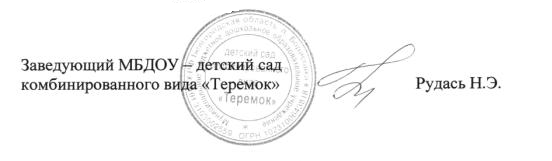 Муниципальное бюджетное дошкольное образовательное учреждение – детский сад комбинированного вида "Теремок"Муниципальное бюджетное дошкольное образовательное учреждение – детский сад комбинированного вида "Теремок"по ОКПО(наименование организации)Номер документаДата составленияДата составленияДата составленияПРИКАЗ14-О02.02.2021 г.02.02.2021 г.02.02.2021 г.